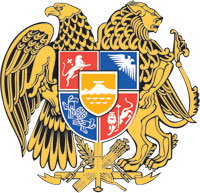 ՀԱՅԱՍՏԱՆԻ ՀԱՆՐԱՊԵՏՈՒԹՅԱՆ  ԿԱՌԱՎԱՐՈՒԹՅՈՒՆՈ  Ր  Ո  Շ  Ո Ւ  Մ4 նոյեմբերի 2021 թվականի  N              - ԱԱՆՀԱՏՈՒՅՑ ՕԳՏԱԳՈՐԾՄԱՆ ԻՐԱՎՈՒՆՔՈՎ ՏԱՐԱԾՔ ԱՄՐԱՑՆԵԼՈՒ ՄԱՍԻՆ---------------------------------------------------------------------           Հիմք ընդունելով Հայաստանի Հանրապետության քաղաքացիական օրենսգրքի 685-րդ ու 688-րդ հոդվածները և «Պետական ոչ առևտրային կազմակերպությունների մասին» Հայաստանի Հանրապետության օրենքի 5-րդ հոդվածի 1-ին մասը` Հայաստանի Հանրապետության կառավարությունը     ո ր ո շ ու մ    է.             1. Հայաստանի Հանրապետության սեփականությունը հանդիսացող՝ Հայաստանի Հանրապետության Շիրակի մարզի Գյումրի քաղաքի Չարենցի փողոց 4 հասցեում գտնվող շենքից 2762.4 քառ. մետր ընդհանուր մակերեսով տարածքը (1-ին հարկից՝ 1521.5 քառ. մետր, 2-րդ հարկից` 1240.9 քառ. մետր) (այսուհետ՝ տարածք) անհատույց անժամկետ օգտագործման իրավունքով ամրացնել «Գյումրու մանկապատանեկան համալիր մարզադպրոց» պետական ոչ առևտրային կազմակերպությանը (այսուհետ՝ կազմակերպություն):  2. Հայաստանի Հանրապետության տարածքային կառավարման և ենթակառուցվածքների նախարարության պետական գույքի կառավարման կոմիտեի նախագահին՝ սույն որոշումն ուժի մեջ մտնելուց հետո երկամսյա ժամկետում կազմակերպության հետ կնքել սույն որոշման 1-ին կետում նշված տարածքի անհատույց օգտագործման մասին պայմանագիր (այսուհետ՝ պայմանագիր)՝ դրանում նախատեսելով, որ պայմանագրի նոտարական վավերացման և պայմանագրից ծագող գույքային իրավունքների պետական գրանցման ծախսերը ենթակա են իրականացման՝ կազմակերպության միջոցների հաշվին:ՀԱՅԱՍՏԱՆԻ  ՀԱՆՐԱՊԵՏՈՒԹՅԱՆ                ՎԱՐՉԱՊԵՏ					         Ն. ՓԱՇԻՆՅԱՆԵրևան